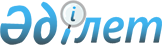 А.Ғ.Дунаев, Е.Т.Орынбаев туралыҚазақстан Республикасы Үкіметінің қаулысы 2002 жылғы 4 қыркүйек N 972

      Қазақстан Республикасының Yкiметi қаулы етеді:

      Қазақстан Республикасының Экономика және бюджеттік жоспарлау министрлiгіне мыналар тағайындалсын:

      Дунаев Арман Ғалиасқарұлы - вице-министр, ол бұрынғы атқарған қызметiнен босатылсын;

      Орынбаев Ербол Тұрмаханұлы - вице-министр.      Қазақстан Республикасының

      Премьер-Министрі
					© 2012. Қазақстан Республикасы Әділет министрлігінің «Қазақстан Республикасының Заңнама және құқықтық ақпарат институты» ШЖҚ РМК
				